Рекомендуемые задания для воспитанников средней группы  «Б»                                           на  21 апреля 2020 годаТема недели «В  мире сказок»ОО "П". ФЭМП (математика)Задачи: упражнять в счете и отсчете предметов на слух и на ощупь в пределах 5. Учить соотносить форму предметов с геометрическими фигурами: шаром и кубом.Упражнение «Сосчитай на слух»Ребенок закрывает глаза. Сколько раз хлопнули в ладоши ,ударили в бубен, свистнули в свисток и т.д. в пределах 5. Сосчитать на ощупь карандаши, пуговицы.Дидактическая игра «Найди фигуру».На столе предметы в форме шара и куба: мяч,клубок ниток,кубик, коробка и т. д. Ребёнок называет фигуру и предмет, похожий на неё.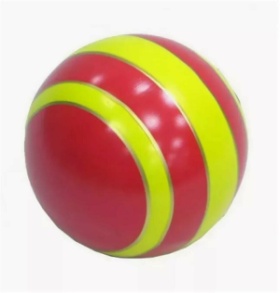 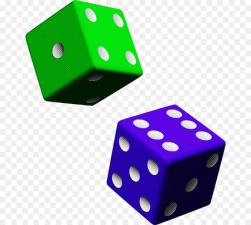 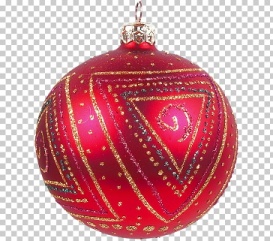 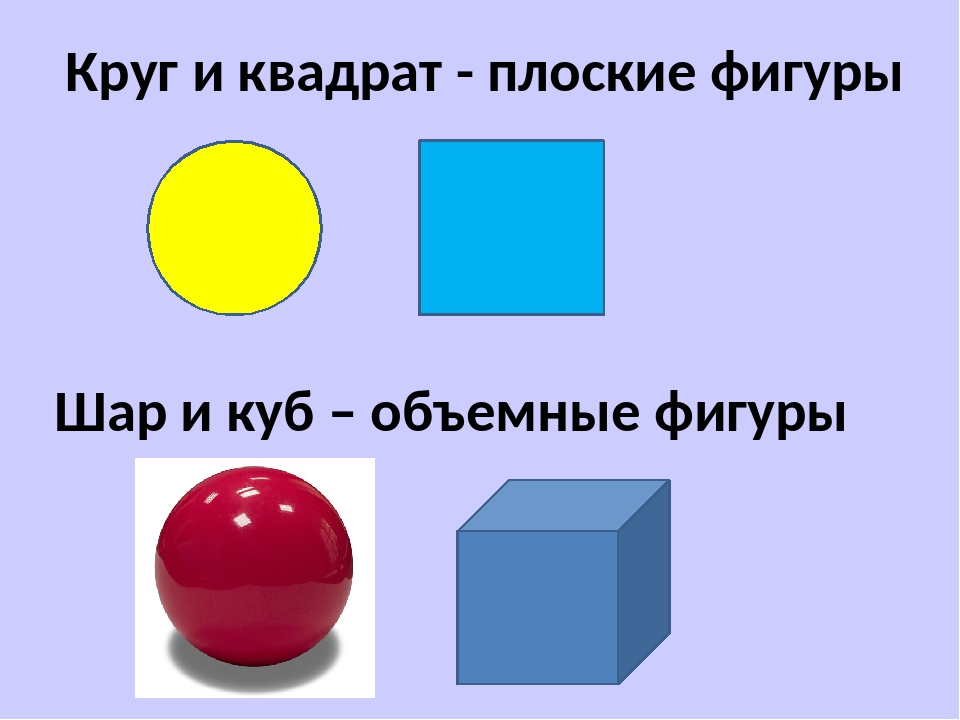 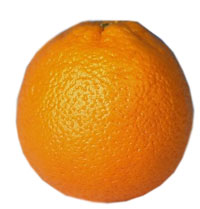 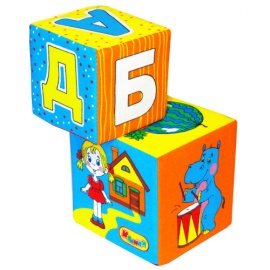 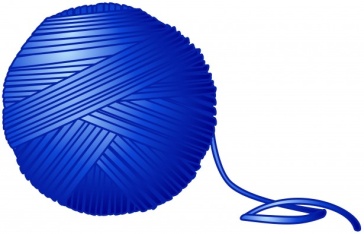 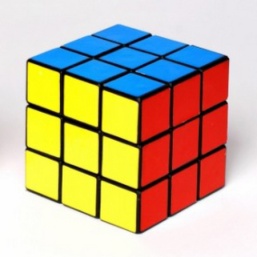 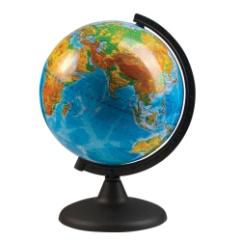 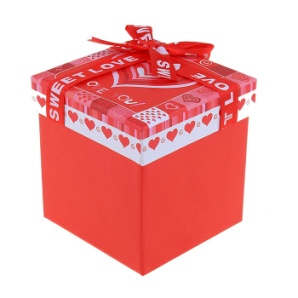 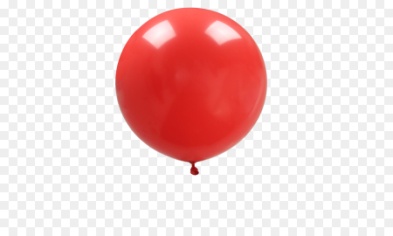 Задание. Игровое упражнение «Продолжи ряд»Расположить геометрические фигуры в заданной последовательности.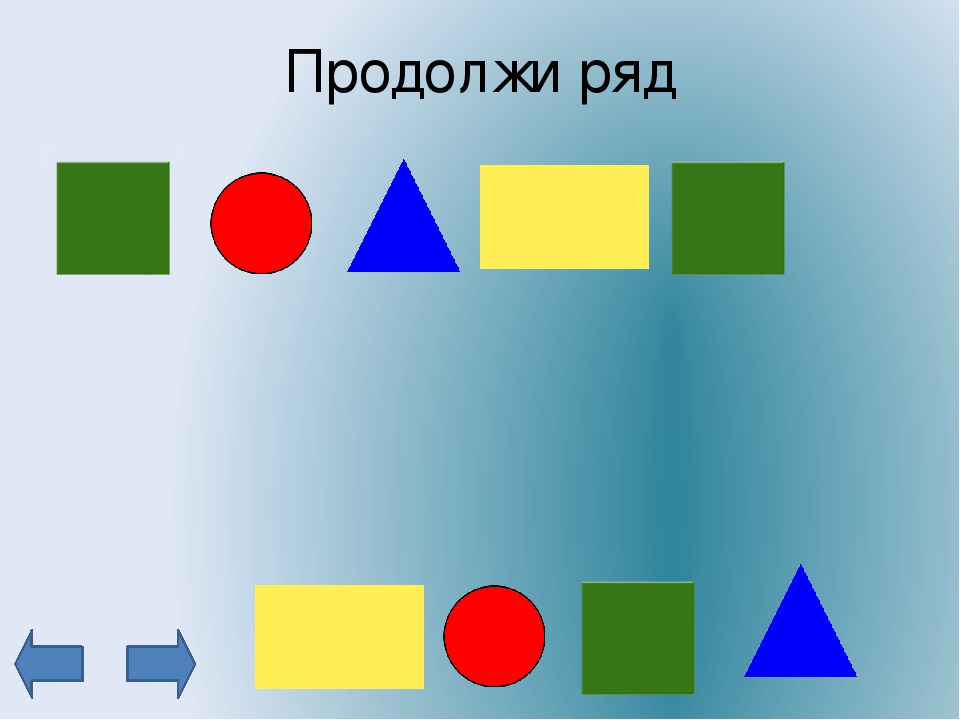 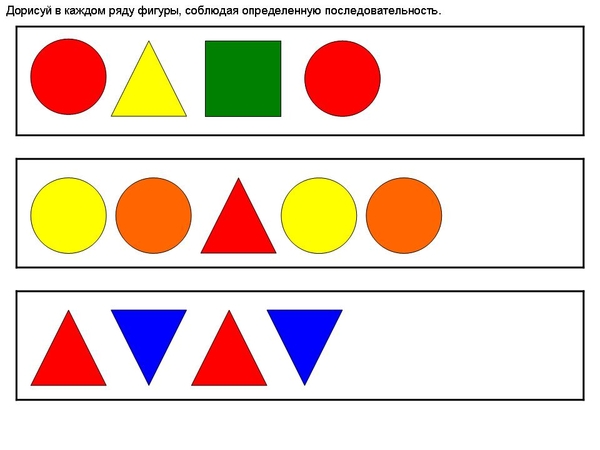 Рекомендуемые  произведения для чтения  детям.Геннадий Цыферов  «В медвежий час»  сказкаКогда я был маленьким, я ходил в детский сад. Недавно я узнал: и звери тоже ходят.Да, да. Мой знакомый ослик и его друзья, поросёнок и медвежонок, придумали, например, свой детский сад.И у них всё, как в настоящем детском саду.Даже расписание есть, когда они что делают.Вот, например, утром. Утром они слонячут, а это значит — хорошо и много едят.Потом свинячут. Ну, это и без слов ясно. Просто сидят в грязной луже.Затем они утятют — моются.И вновь слонячут — обедают.А после обеда медвежачут — крепко спят.Очень хорошее расписание, не правда ли? Когда я его прочёл, мне очень понравилось оно. До того понравилось, что решил я сам пожить в детском саду.Целый год я жил там, слонячил, утятил, а иногда, если с кем-нибудь происходило что-то смешное, я записывал.Вот почему я назвал эти сказки «В медвежачий час». Я писал их, когда все спали.Как ослик купалсяПришёл длинноухий к речке, а вода холодная. Опустил он ножку и заворчал: бррр…Выглянул из воды лягушонок и спросил:— Чего вы тут кричите: бррр?!Ослику стало стыдно, что он боится холодной воды.— А я, я потому что бррр… Просто я ем брёвна. Понятно?— Понятно, — сказал лягушонок. — Значит, вы есть тот самый страшный крокодил.— Совершенно точно, — кивнул ослик.— А, простите, пожалуйста, — опять спросил лягушонок, — а кроме брёвен, вы что-нибудь ещё можете есть? Я слышал, паровоз даже.— Совершенно точно, — кивнул ослик.— Ну, а почему тогда, — заквакал лягушонок, — вы такой худой?— Просто, — ответил ослик, — опоздал сегодня съесть поезд. Я пришёл, а он ушёл в Африку греть животик.— Понятно, — сказал лягушонок. — В Африке жарко. И если там долго греть живот, он растает, и вместо паровоза получится корыто.— Ну и что, — сказал ослик. — Корыто ведь съесть ещё проще.— Вот, вот, — запрыгал лягушонок, — я тоже так подумал. Почему и заговорил о паровозе. Дорогой крокодил, у меня есть корыто. В нём мама купает меня в чистом дождике. Мне это не нравится. Ведь я… люблю грязь. Так не поможете ли вы и не съедите ли это проклятое корыто на завтрак?И тут ослик захохотал:— Ну и хитрец! Я хотел его обмануть, а выходит, он обманул меня. Так слушай же, грязнуля. Я не крокодил, конечно. Но если ты не будешь мыться, явится настоящий крокодил и съест тебя. Больше всяких брёвен и корыт они любят грязных лягушек. Мойся скорей!Где верёвочка?Ослик любил говорить: «Всё на свете просто, просто». Это, наконец, надоело Мишке, и он сказал:— Если всё просто, то объясни, например, почему звёзды висят в небе и не падают. Разве это просто?— Конечно, — сказал ослик. — Они на ниточке.— Ну, а Земля?— Земля — она большая и толстая. Она на верёвочке.— А интересно знать, — буркнул медведь, — где та верёвочка?— Наверно, где-то есть. Просто посмотреть надо.Они пошли и посмотрели. Вначале они увидели колышек. Потом верёвочку. А на верёвочке — маленького, маленького козлёнка.— Вот, — захохотал медвежонок, — один козлик держит всю нашу Землю! Не правда ли, это очень смешно, ослик?— Нет, — вздохнул ослик, — это совсем грустно. Ведь очень трудно такому маленькому держать такую большую Землю!Не фантазируйОслик и его друзья всегда просыпали. И вот однажды ослик сказал:— Надо что-то делать.— Да, — сказал Мишка. — Петушка завести неплохо. Он будит.— А что такое петушок? — спросил глупый ослик.— Ну, как тебе объяснить, — зачмокал Мишка. — Во-первых, у него гребень.— Гребень, — не дослушал ослик, — знаю, это то, чем гребут.И он тут же побежал на луг, нашёл грабли и поставил их на затылок.— Вот, по-моему, петушок.— Э-э-э-э, — захохотал Мишка. — Не петушок, а телевизор.— Телевизор? — удивился ослик. — А что это?— Это очень сложная вещь, — сказал Мишка.— Мишенька, — спросил ослик, — ну, а что ест эта сложная вещь?— Лампочки, дорогой ослик, лампочки. Если у телевизора открыть живот — там одни лампочки.— Одни лампочки. Ну и что? — Ослик улыбнулся, взял сумку и пошёл в город.— Тридцать лампочек. На обед, на завтрак и на ужин, — сказал он продавцу.И все тридцать лампочек исчезли в животе ослика. Ослик потолстел, а к вечеру засветился.Да, лампочки горели у него в животе, а все думали: «Ослик это или не ослик? Или маленький троллейбус?»Ну, конечно, вы не забыли, что на затылке у ослика торчали грабли, а цепочка огней вилась вокруг живота. И если бы вы увидели ослика, то не узнали его. Вы бы ошиблись. Ошиблись. В тот вечер ошибались все.Каждый становился за осликом в очередь и ждал, когда тот его повезёт.Но ослик не мог везти столько народу. И он убежал.Но бывают же такие люди! Они всюду бегали за осликом и кричали:— Безобразие! Этот троллейбус отказывается ехать. А кто позволил ему, он же городской транспорт!В конце концов дело кончилось тем, что пришёл милиционер. Он взял троллейбус за ушко и повёл в милицию. Там троллейбус поставили в угол, и он простоял в нём всю ночь.А к утру огни потухли, гребень свалился, и все увидели:— Да это же глупый ослик!Ослика отпустили домой и попросили больше не фантазировать. Не воображать себя ни петухом, ни телевизором.Как видишь, всё это кончается плохо. Углом, в который тебя ставят.Рекомендуемая игра «Так бывает или нет?».  » Цели: учить замечать непоследовательность в суждениях, развивать логическое мышление.Я буду рассказывать историю, в которой ты должен заметить то, чего не бывает.«Летом, когда ярко светило солнце, мы с ребятами вышли на прогулку. Сделали из снега снеговика и стали кататься на санках». «Наступила весна. Все птицы улетели в теплые края. Медведь залез в свою берлогу и решил проспать всю весну...»